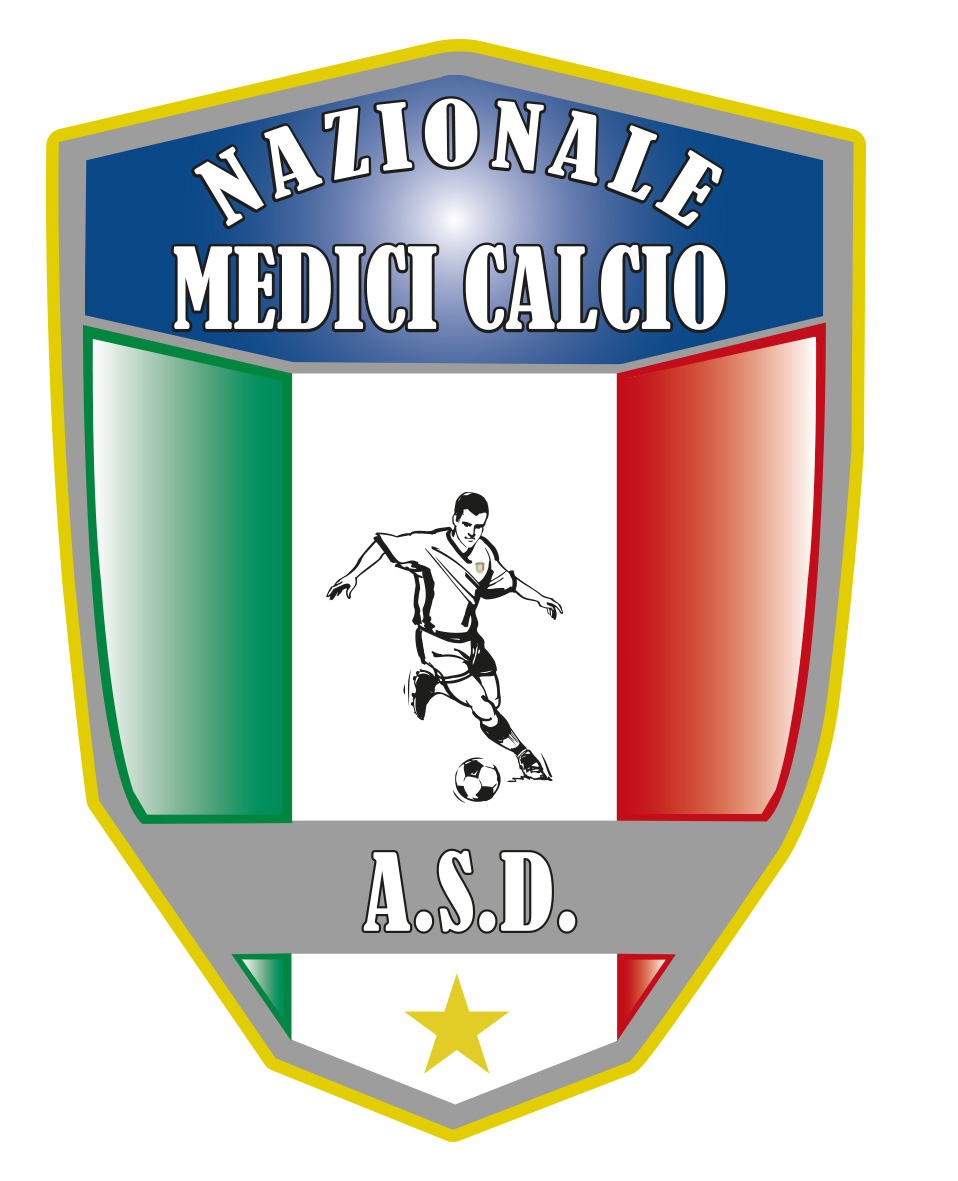 COMUNICATO UFFICIALE N.23 ANNO 2022IX SUPERCOPPA ITALIANA MEDICI CALCIO EDIZIONE 2022POZZUOLI SABATO 21 GENNAIO 2023 CAMPO SCHIANARENA ORE 14,00NAPOLI FLEGREA-MILANO BRIANZAREGOLAMENTO DI PARTECIPAZIONE1.1	-  Norme di partecipazione e tesseramento. A tale competizione parteciparanno le Associazioni di Napoli Flegrea e Milano Brianza rispettivamente vincitrici del campionato italiano ed. 2022 a Marina di Camerota  e della Coppa Italia ed. 2022 a Coverciano. Conditio sine qua non alla partecipazione e’ che  le su citate associazioni per prendere parte alla competizione abbiano la forma giuridica di ASD O SSD,  come piu’ volte ribadito ufficialmente e che tale status sia gia’ acquisito, a pena esclusione, entro e non oltre la data del 31 dicembre 2022.  Altra condizione necessaria e’ che siano regolarmente iscritte all'Associazione Nazionale Medici Calcio,  in regola con le quote Associative e che abbiano accettato i contenuti dello statuto e gli orientamenti che esso si prefigge.  I calciatori partecipanti dovranno essere laureati in Medicina e  Chirurgia o in Odontoiatria ad eccezione di max  2 (due ) fuoriquota over 35 (o che compiano 35 anni nel corso del 2023) indipendentemente dal ruolo ricoperto. Come gia’ in vigore, i fuoriquota (ovvero i non  laureati in Medicina e Chirurgia ed Odontoiatria) non devono essere ex calciatori tesserati con squadre di  serie A e serie B. Inoltre i giocatori fuoriquota non devono essere tesserati FIGC  a meno che non lo siano come allenatori e/o dirigenti. In tal caso, va presentata all’organizzazione idonea documentazione. Come detto, i fuoriquota nella lista generale per ogni manifestazione possono essere due, ma nella distinta di gara tra i  22 disponibili deve essere indicato e puo’ partecipare alla gara uno solo dei due fuoriquota. L’altro va in tribuna. Inoltre e’ possibile tesserare due (2) giocatori in possesso di una laurea magistrale (5 anni) affine a Medicina ed Odontoiatria   da scegliere tra le seguenti:   PSICOLOGIA, FARMACIA, VETERINARIA, BIOLOGIA, INGEGNERIA BIOMEDICA, SCIENZE MOTORIE ( ma in questo caso il calciatore deve essere over 35 o che compia 35 anni nel corso del 2023).Per tutta la durata della gara deve essere sempre in campo almeno un calciatore over 50 o che compia 50 anni nel corso del 2023.In distinta accanto al nome e cognome per indicare l’eventuale fuoriquota verra’ barrata la apposita casella prevista F.Q.( FUORIQUOTA)Qualora una squadra partecipante, effettuati i controlli prima, durante o dopo la manifestazione, non dovesse possedere i requisiti sopraesposti,  incorrerà IN UNA SANZIONE CHE VA DALLA PENALIZZAZIONE ALLA POSSIBILE  esclusione dalla competizione o revoca del titolo nel caso dovesse risultare  vincitrice. Le sanzioni disciplinari inerenti le gare di campo saranno comminate dall’apposito coordinamento disciplinare presieduto dal dott. Gennaro Buonocore. Quindi nello specifico le sanzioni classiche, ovvero giornate di squalifica, non omologazione di risultato, eventuale decisione su ricorsi presentati per posizione irregolare di calciatori,  saranno di competenza  del GIUDICE SPORTIVO PREPOSTO che, FATTE LE SUE VERIFICHE, emanera’ il comunicato. Si ricorda che Tutte le Associazioni dovranno provvedere ad affiliarsi all’ AICS tramite il responsabile unico del settore calcio dott. Gennaro Buonocore   contattandolo al numero 3453145193 e seguendo le sue istruzioni per l’affiliazione.Le mail del dott. Gennaro Buonocore sono le seguenti:MAIL: gennarobuonocore2@hotmail.itMAIL: napoli@aics.itP.S.: Per quanto riguarda, invece, il classico ALLEGATO UNICO e’ da compilare e firmare e dovra’ pervenire alla presidenza dell’ Associazione Nazionale Medici Calcio  entro e non oltre il 10-1-23 tramite posta elettronica.Ai seguenti indirizzi:dott.stanzione@libero.it      gianniborrelli73@yahoo.itOgni Società potrà tesserare  fino ad un massimo di 30 calciatori,  OLTRE AD  allenatore, dirigenti E  MEDICO SOCIALE per tutto il periodo della manifestazione. (max 35 persone in tutto)Durante lo svolgimento della partita potranno essere schierati contemporaneamente non più di 5 (cinque) calciatori under 30 (30 anni non compiuti al momento della disputa della gara). Nella lista generale non c’è alcuna limitazione d’inserimento per il numero dei giocatori under 30. Durante lo svolgimento della gara gli under 30 in campo possono essere sostituiti da altri under 30 o Over 30. Come gia’ detto sopra, durante tutto lo svolgimento della gara deve essere sempre presente in campo un calciatore over 50 o che compia 50 anni nel corso del 2023. 1.2	 - ADEMPIMENTI PRELIMINARI ALLA GARAIl Dirigente responsabile e/o capitano della squadra ha l’obbligo di consegnare all’arbitro designato  a dirigere la gara, almeno 15 minuti prima dell’inizio della partita (con riferimento all’orario ufficiale), la distinta gara in triplice  copia, preventivamente fornita dall’organizzazione, dei nominativi dei calciatori e degli altri tesserati da ammettere sul terreno di giuoco (dirigente accompagnatore ufficiale, medico sociale, allenatore, operatore sanitario ausiliario) con l’indicazione nella distinta del NUMERO IDENTIFICATIVO di cui al punto 1.2, numero che può essere uguale o diverso del numero di maglia, anch’esso indicato in distinta, con le relative tessere AICS e documento personale di riconoscimento valido con foto da esibire all’arbitro e da confrontare per l’identificazione.Una copia dell’elenco di cui sopra deve essere consegnata al capitano o al dirigente dell’altra squadra prima dell’inizio della gara. La mancata osservanza di tale adempimento non costituisce motivo di reclamo, a meno che l’arbitro, nonostante sia stato espressamente e tempestivamente sollecitato, abbia omesso di provvedervi.Le variazioni eventualmente apportate all’elenco di gara dopo la consegna all’arbitro, purché ammesse, devono essere trascritte, ad iniziativa della Società che le apporta, anche sulla copia di spettanza dell’altra Società. Le persone ammesse nel recinto di gioco (dirigenti, allenatori, massaggiatori e medico)  devono prendere posto sulla panchina assegnata a ciascuna squadra e hanno l’obbligo di mantenere costantemente un corretto comportamento. L’arbitro esercita nei loro confronti i poteri disciplinari a lui conferiti.  Si dispone che non potranno partecipare alla gara calciatori e/o dirigenti sprovvisti del documento di riconoscimento IN ORIGINALE. PER QUANTO CONCERNE I FUORIQUOTA  il RICONOSCIMENTO SARA’ EFFETTUATO CON CARTA D’IDENTITA O PATENTE DI GUIDA. MENTRE I MEDICI E GLI ODONTOIATRI E I CALCIATORI AFFERENTI ALLE DISCIPLINE AFFINI DOVRANNO ESIBIRE IL  TESSERINO DELL’ORDINE OVVIAMENTE IN ORIGINALE O ADEGUATA CERTIFICAZIONE DI LAUREA ACCOMPAGNATA DA UN DOCUMENTO DI RICONOSCIMENTO.Le due Società dovranno indossare maglie di colore diverso; nel caso in cui abbiano colori di maglia uguali o confondibili è fatto obbligo alla Società prima menzionata in calendario di sostituirle.1.3 - DURATA delle  GARE E SOSTITUZIONE DEI CALCIATORILe gare avranno la durata di 35 minuti per tempo con un intervallo massimo di 10 minuti.Nel corso delle gare è consentita in ciascuna squadra la suadra sssssla sostituzione di sette calciatori  indipendentemente dal ruolo ricoperto.1.4 - CERIMONIALE DI GARA - Al momento dell’ingresso in campo le squadre seguiranno gli arbitri mantenendosi alla loro destra o sinistra a seconda del posizionamento delle rispettive panchine. Giunti al centro del campo, i calciatori delle squadre si posizioneranno al fianco degli ufficiali di gara, avendo cura che ciascuna squadra si allinei dal lato della propria panchina. Una volta completato l’allineamento delle squadre, ad un cenno dell’arbitro, i calciatori ospiti (la squadra seconda menzionata secondo calendario) si dirigeranno verso quelli di casa (la prima squadra menzionata secondo calendario) che rimarranno nella loro posizione, per stringere la mano prima agli arbitri e poi agli avversari, tornando successivamente nella posizione originaria passando alle spalle degli ufficiali di gara. Subito dopo che l’ultimo calciatore della squadra ospite avrà stretto la mano al primo della squadra avversaria (il capitano), questi, seguito dai suoi compagni, si muoverà a sua volta verso gli arbitri, stringendo loro la mano e ritornerà nella sua posizione originaria passando alle spalle degli ufficiali di gara.Di seguito, i due capitani si fermeranno accanto agli ufficiali di gara per le abituali procedure di sorteggio.1.5  - ORDINAMENTO DEL TORNEOSquadre PartecipantiNAPOLI FLEGREAMILANO BRIANZAEssendo gara unica, se al termine dei tempi regolamentari dovesse esserci un risultato di parita’, si procedera’ ad effettuare due tempi supplementari da 7 min ciascuno. In caso di ulteriore parita’, e’ prevista la lotteria dei calci di rigore per decretare la squadra vincitrice della Supercoppa ED. 20221.6 - Arbitri e Giustizia SportivaLa gara verra’ diretta da terna arbitrale  AICSLe sanzioni disciplinari saranno demandate al coordinamento disciplinare presieduto dal dott. Gennaro Buonocore.1.7	-  L’EQUIPAGGIAMENTO DEI CALCIATORILe Società sono invitate ad attenersi a quanto previsto dalle norme regolamentari circa sicurezza ed equipaggiamento di base dei propri calciatori, che ad ogni buon conto di seguito si rammentano:SICUREZZAOgni calciatore non deve utilizzare un equipaggiamento o indossare qualunque cosa che sia pericolosa per sé o per gli altri calciatori (incluso ogni tipo di gioiello - monile).EQUIPAGGIAMENTO DI BASEL’equipaggiamento di base di un calciatore comprende i seguenti e separati indumenti:maglia con manichecalzoncinicalzettoniparastinchiscarpeUn calciatore può usare ulteriore equipaggiamento rispetto a quello di base, a condizione che esso abbia la finalità di proteggerlo fisicamente e non costituisca pericolo per lui o per gli altri calciatori.Ogni indumento o equipaggiamento, diverso da quello di base, deve essere sottoposto al controllo dell'arbitro per determinarne la non pericolosità.Gli equipaggiamenti protettivi moderni, come caschi, maschere facciali, ginocchiere e protettori del braccio, fatti di materiale soffice, leggero, imbottito, non sono da considerare pericolosi e sono perciò ammessi.E’ fatto obbligo alle Società indossare per tutta la durata delle gare completi da gioco uniformi per tipo e colore. La mancata attuazione di quanto sopra sarà riportata a referto dagli Ufficiali di gara e/o dal Commissario di campo per i consequenziali provvedimenti disciplinari che saranno assunti dagli Organi di Giustizia Sportiva.1.8	 - RITARDO NELLA PRESENTAZIONE IN CAMPO DELLE SQUADRE – TEMPO DI ATTESALe squadre hanno l’obbligo di presentarsi in campo all’ora fissata per l’inizio dello svolgimento della gara. Sarà consentito da parte della terna arbitrale un massimo ritardo di 35 minuti, se il ritardo dovesse superare tale limite non giustificato da cause di forza maggiore, si assegnerà partita vinta alla squadra presente in campo con il risultato di 3-0.1.9	- RINUNCIA A GARA E RITIRO O ESCLUSIONE DELLE     SOCIETA’   DAL TORNEOLa Società che rinuncia alla disputa di una gara o fa rinunciare la propria squadra a proseguire nella disputa della  stessa,  laddove sia già in svolgimento,  subisce la perdita della gara con il punteggio di 0-3 o con il punteggio al momento più favorevole alla squadra avversaria.Qualora una squadra si ritiri dalla Manifestazione o ne venga per qualsiasi ragione esclusa, la stessa verrà considerata rinunciataria alle gare che ha in calendario, con ogni conseguente sanzione.La Società che rinuncia ad una  sola gara in calendario durante la fase ad eliminazione diretta, verrà esclusa dalla manifestazione. 1.10 - FORMAZIONE DELLA CLASSIFICATrattandosi di evento a gara unica, non e’ prevista la formazione di una classifica.1.11 - IMPRATICABILITA’ DI CAMPOIl giudizio sulla impraticabilità del terreno di giuoco, per intemperie o per ogni altra causa, è di esclusiva competenza dell’arbitro designato a dirigere la gara; l’accertamento, alla presenza dei capitani, deve essere eseguito all’ora fissata per l’inizio della gara, dopo la verifica della presenza delle squadre e l’identificazione dei calciatori in distinta.1.12	 - MANCATA PARTECIPAZIONE ALLA GARA PER CAUSE DI FORZA MAGGIORE E RICHIESTE VARIAZIONI DATE E ORARILe squadre che non possano presentarsi alla gara nei tempi previsti per causa di FORZA MAGGIORE, comprovata e documentata, non subiscono quanto disposto dall’art. 1.13. L’eventuale causa di forza maggiore dovrà essere comunicata alla Segreteria del settore calcio presente in loco, entro 1 ora  dall’orario  in cui si sarebbe dovuta svolgere la gara. Tale comunicazione deve essere inoltrata alla segreteria calcio presente in loco.Non sono ammesse, tranne per casi eccezionali, modifiche al programma gare già pubblicato. 1.13 - TUTELA  SANITARIAPer tutta la durata della manifestazione la squadra ospitante metterà  a disposizione un’ambulanza  dotata di defribillatore e personale qualificato all’uso.1.14 - PROVVEDIMENTI DISCIPLINARITrattandosi di evento a gara unica, eventuali ammonizioni ed espulsioni per doppia ammonizione o espulsione per falli di gioco saranno azzerate. In caso di espulsioni per infrazioni comportamentali gravi, queste ultime saranno idoneamente valutate e sanzionate dalla commissione disciplinare presieduta dal dott. Gennaro Buonocore. 1.15  -RECLAMIPer i reclami, la squadra che intende opporli dovrà rispettare il seguente iter:I reclami avverso la posizione di un tesserato, ovvero per episodi verificatisi durante lo svolgimento delle gare, che si presume abbiano inficiato il regolare andamento delle stesse, devono essere preannunciati all’arbitro, mediante riserva scritta, subito dopo la fine della gara. Entro le 48 ore successive alle gara bisogna far seguire reclamo scritto redatto in modo chiaro ed intelligibile allegando la tassa di € 50.00 e indirizzandolo, tramite PEC, a:Aics Napoli che comunicherà il reclamo al giudice sportivo e alla squadra contro la quale il reclamo è stato presentato e, per presa visione, alla Asd Nazionale Medici Calcio.Per i reclami ed i ricorsi avverso squalifiche comminate ai propri tesserati, il ricorso deve essere effettuato entro le 48 ore successive alla pubblicazione del Comunicato Ufficiale scritto e redatto in modo chiaro ed intelligibile allegando la tassa di € 20,00 e indirizzandolo tramite PEC ad:Aics Napoli che comunicherà il reclamo al giudice sportivo e, per presa visione, alla Asd Nazionale Medici Calcio (seguirà PEC ufficiale del giudice sportivo per Asd Nazionale Medici Calcio)I reclami, i ricorsi e le richieste di riduzione sanzioni che risultassero privi dei suddetti requisiti non saranno presi in considerazione.Le società partecipanti all’atto della loro partecipazione, autorizzano la Segreteria organizzativa a divulgare i suddetti dati. PEC Giudice Sportivo per l’assunzione dei consequenziali provvedimenti disciplinari del caso.PEC  AICS NAPOLI: aicsnapoli@pec.it1.16 PANCHINA LUNGAPer consentire al maggior numero possibile  di calciatori di essere presenti in distinta gara  il numero massimo e’ fissato in 22 persone. Resta inteso che le sostituzioni sono sempre max 7 come gia’ citato al punto 1.3 del presente regolamento1.17-  COMUNICATI  UFFICIALICopia del Comunicato Ufficiale sarà TRASMESSA  via e-mail agli indirizzi comunicati dalle singole squadre e pubblicata sul sito web: www. nazionalemedicicalcio.it, sito ufficiale della manifestazione. Tutte le Società sono tenute al ritiro del Comunicato Ufficiale che si intende conosciuto al momento della sua pubblicazione. I Comunicati Ufficiali si intendono notificati alle squadre, con presunzione assoluta, pertanto non sarà ammissibile alcun ricorso contro la mancata conoscenza di comunicazioni tecniche e disciplinari.1.18  - RECAPITI SEGRETERIA ORGANIZZATIVA Presidente Associazione Nazionale Medici Calcio – Dott.  Giovanni Borrelli cell. 3388383481  –Segreteria Organizzativa  -  Dr. Francesco Stanzione cell. 34966306371.19  - DISPOSIZIONE FINALE - SITO INTERNETL’Associazione Nazionale  MediciCalcio e il settore  Calcio AICS  si riservano il diritto di modificare il presente Regolamento  tutte le volte che motivi e/o condizioni particolari lo richiederanno, dandone tempestiva comunicazione alle Società partecipanti attraverso il primo Comunicato Ufficiale utile.Per quanto non espressamente sancito dal presente regolamento, si rimanda a quanto previsto dalla Normativa Generale dell’AICS e dalla FIGC. Il presente Regolamento si ritiene accettato , interamente ed in ogni sua parte , con la partecipazione alla Manifestazione.       Il sito ufficiale della manifestazione è www.nazionalemedicicalcio.it dal quale si potranno consultare tutte le informazioni sulle manifestazioni, aggiornate IN TEMPO REALE, accedendo alla pagina “REGOLAMENTI ED ALLEGATI” dal menu principale della home page.Il Presidente									    Il segretarioGiovanni Borrelli								Francesco Stanzione
A.S.D. Nazionale Medici  CalcioSede:Via Maresca 29- 80058 Torre Annunziata (Na)Tel 0813621226Presidente: Dr. Giovanni Borrelli Tel. Mobile: 3388383481– Mail:gianniborrelli73@yahoo.itPec: nazionalemedicicalcio@pec.itSegretario: Dr. Francesco Stanzione Tel.Mobile: 3496630637- Mail: dott.stanzione@libero.itSito web: www.nazionalemedicicalcio.itCF: 94032930789P.IVA 08904861211